Trajnimi: Programi Themelor profesional për prokurim /2024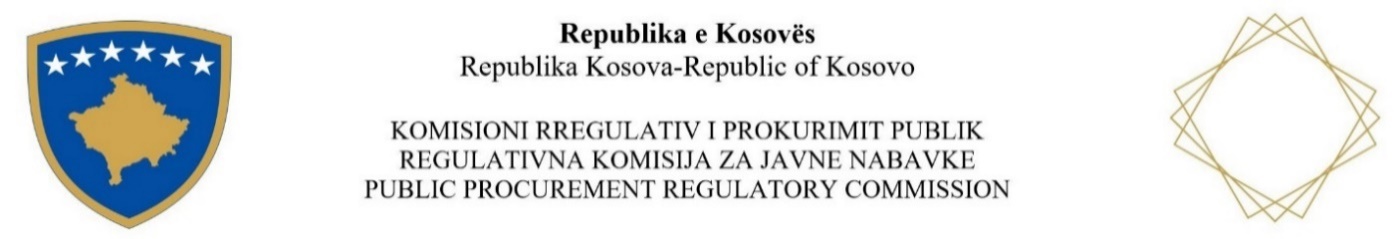 Agjenda  per Modulin 6Agjenda  per Modulin 6Agjenda  per Modulin 609:00-12:00PROKURIMI I KONKURSEVE TE PROJEKTIMIT09:00-12:00Pyetje rreth temave të trajtuara09:00-12:0012:00-13:00Pushimi i drekës13:00-15:00KONKURSI I PROJEKTIMIT Diskutimet , shembuj  etj 